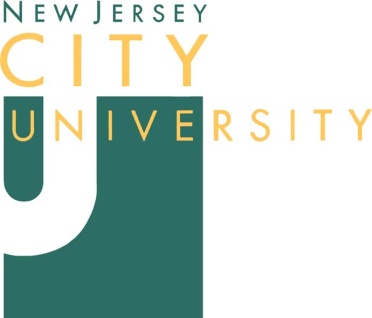 	Department of Counselor Education	2039 Kennedy Boulevard, Rossey Hall 536	Jersey City, NJ  07305-1597	Phone 201-200-3400/Fax 201-200-3405Health Resources and Services Administration (HRSA) 
Behavioral Health Workforce Education and Training (BHWET) Stipend Program Spring 2019 - Fall 2019Recommendation FormApplicant’s Name: 	Complete Address: 	Home/Cell Number: 	NJCU Email: 	 Personal Email: 	Under the Family Educational Rights and Privacy Act of 1974, enrolled students have access to their individual educational records. Students are also permitted to waive their rights of access to recommendations. Check one below:	 I hereby WAIVE my right of access to review this recommendation.	 I DO NOT WAIVE my right of access to review this recommendation.Student’s Signature	DateTo the Recommender: The applicant named above is applying for the HRSA-BHWET Stipend program with the Department of Counselor Education at NJCU. The selection committee would appreciate your assessment of the applicant to assist us with the review process.Name of Recommender	DateFamiliarity with the applicant:How long and in what capacity have you known the applicant? 	I know the applicant (check one):  	Very well  	Moderately well  	Other: 	Please use the following rubric to rate the applicant’s specific qualities (please compare the applicant with other graduate level counseling students while providing your ratings):To the best of your knowledge and understanding of the abilities needed to succeed in a HRSA-BHWET Stipend Program, do you recommend this student as a grant recipient?	 Recommend	 Recommend with reservation (enclose comments)	 Do not recommendPlease make any additional comments below or attach a separate sheet on letterhead.Name:  	 Title: 	Institution Name: 	Phone: 	 Email: 	Recommender’s Signature	DateQualitiesHighest 2% among all studentsHighest 5% among all studentsHighest 10% among all studentsHighest 25% among all studentsAround 50% among all studentsLower than 50% among all studentsCongruence & GenuinenessCounseling SkillsProfessional EthicsProfessionalismMotivation to Learn and Grow InitiativeEmotional Stability and Self-controlSelf-awareness and
Self-understandingOpenness to FeedbackFlexibility & AdaptabilityCommitment and Determination Ability to Work with Diverse PopulationRETURN COMPLETED FORM TO:Anwaar Z. Najmi, HRSA Program Assistant
New Jersey City University
Department of Counselor Education
2039 Kennedy Blvd., Rossey Hall 536
Jersey City, NJ 07305-1597Email: anajmi@njcu.edu or Fax: 201-200-3405